С                                                                                                                                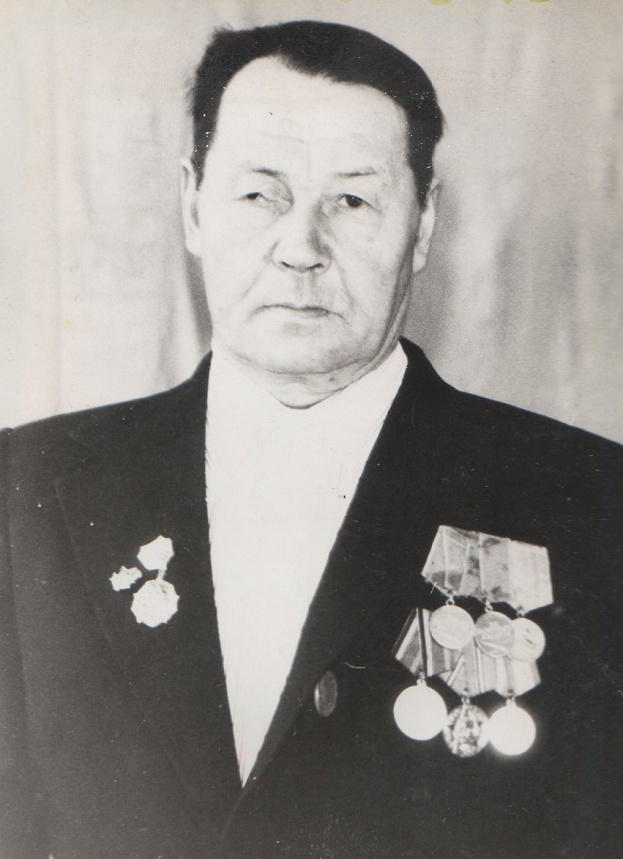 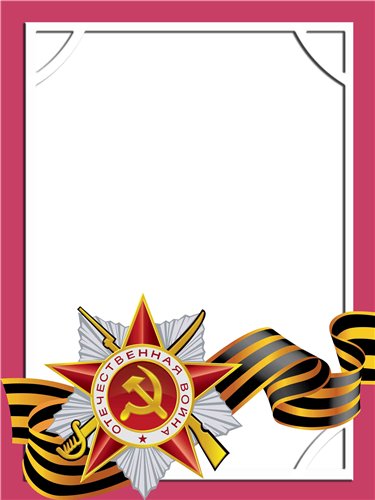                      Нечаев                    Владимир                     Алексеевич                                   Ветеран войны и труда.        Родился в 1924 г..         Участвовал в боях в составе 93 артиллерийского дивизиона Северного флота – старший матрос.         Награжден медалями: «За боевые Заслуги», «За оборону Советского Заполярья», «За Победу над Германией», За доблестный труд», «100-летия со дня рождения В.И. Ленина» и другие две медали. 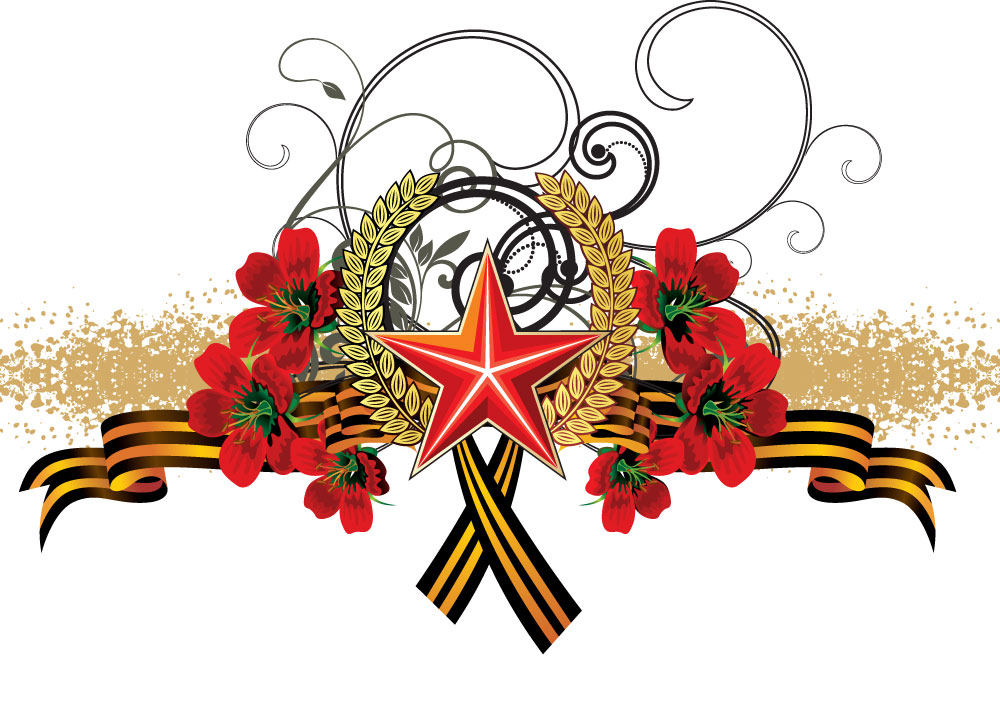 